          NETHER GREEN JUNIOR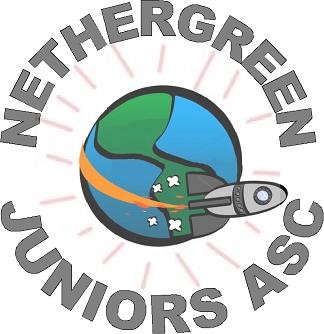            AFTER SCHOOL CLUBInfo Letter Summer 1 2021Hi everyone.  Fee increase – Last year due to bubbles, we made a temporary increase to fees, we wanted to let you know that due to less attendance than usual, the fees will remain at this price for the rest of the school year, with another possible increase in September to recuperate some of our losses during the pandemic. We are sorry for any inconvenience this may cause and thank you for your continued support and use of our service. NGJASC always strives to provide the cheapest possible childcare but it has been a challenge this past year. Extras increase. For now, we will be increasing our extra sessions at the same increase as we have before. The new cost for any sessions booked in after the billing period (start of half term) will be at a cost of £7.50 for Breakfast and £12 for After School. These are pay as you go - an invoice to confirm sessions paid can be requested from Tammy at the end of the term if needed. Committee – We need 2 new members, please see poster below!New starters – We may need to hire new staff for the new school year so please let Tammy know if you are wanting more sessions or to register a new child who may be coming into year 3. Thank you to staff – As some of you know, we usually collect donations from parents for a Xmas work do each year for the staff. We haven’t been able to do this this year but I was hoping to do one at the end of the summer to make up for it – inviting back those staff that have left recently also. If you are able and would like to donate, please send money via friends&family on Paypal to ngjasc@gmail.com with the reference THANKYOU20. If you have not got access to Paypal and would like to donate, please enclose cash in an envelope and give to a staff member. Please write Tammy, thank you and your child’s name on the envelope. Thank you in advance to anyone who kindly contributes!Please like our Facebook page Nether Green Junior After School Club – this was used for announcements for snow as its quick to post to, so may come in handy. Staff – Harper has now left us to work in a job full time. She will be missed! We will not be hiring anyone new at this time due to how quiet the club is.RemindersCharges – NGJASC wouldn’t charge if we were forced to close but would accept donations. However, if your child is sent home to isolate then you will still be charged for their session. As a charity/not-for-profit organisation all income is needed for the running of the business, more now than ever. If we didn’t enforce this policy then we would have to increase our usual session prices dramatically to stay open. Thank you for your understanding on this matter and if anyone is struggling financially themselves because of the pandemic then please speak to Tammy.  Due to staggered start times, it is vital that children arrive at breakfast club before 8.20am to eat.For snack – The children are provided with water, a mix of fruit and salad items as well as bread/toast. Please save 0114 230 7939 in your phones to contact the club and cancellations. We are a separate organisation from the school, please do not assume we know what the school knows, for example – if the children are having friendship problems, we may not be aware and then are unable to offer the best possible care for your child. Please use our website to gain information to the club ngjasc.co.uk Our committee chair is Meredith Topliss. 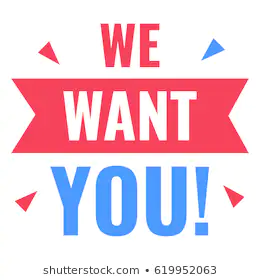 Join NGJASC Committee, responsible for your awesome after school club and breakfast club! We are losing 2 of our fantastic members this year and would love to find 2 more, preferably parents with upcoming Y3/4/5 children. We meet 3 times a year to discuss the clubs progress and any relevant matters. You may be needed to help interview new staff but overall, the committee should not be time consuming. Having 4 members on the committee makes it easier to share the interviewing jobs and means better input in meetings.If interested then speak to Tammy or request info to contact our current committee members. Tammy is on site near enough every afternoon due to bubbles, so ask a staff member to radio her over. 
